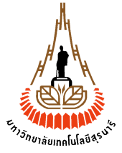 (ร่าง) รูปแบบรายงานผลการดำเนินการระดับรายวิชา ประจำภาคการศึกษา (มคอ.5)หมวดที่ 1 ข้อมูลทั่วไป
1.รหัสรายวิชา				รหัสรายวิชา2.ชื่อวิชา					ชื่อวิชา (ภาษาไทย)						ชื่อวิชา (ภาษาอังกฤษ)3.จำนวนหน่วยกิต			X (X-X-X) หน่วยกิต (บรรยาย-ปฏิบัติ-ค้นคว้า)4.หลักสูตร				รายชื่อหลักสูตร ใหม่/ปรับปรุง พ.ศ.5.ประเภทของรายวิชา		ประเภทของของรายวิชา6.ระดับปริญญา			ระดับปริญญา7.อาจารย์ผู้สอน/ผู้รับผิดชอบ	 	รหัสพนักงาน ตำแหน่งวิชาการ ชื่อ-สกุล (ทุกท่าน)อาจารย์ผู้ประสานงาน 	 รหัสพนักงาน ตำแหน่งวิชาการ ชื่อ-สกุล (ทุกท่าน)  หมวดที่ 2 ผลการเรียนของนักศึกษาในรายวิชา2.1 ผลการตัดเกรด (ค่าเฉลี่ย GPA) (ตัวอย่าง)2.2 คำอธิบายการให้คะแนนมีความผิดปกติ (ถ้ามี) และปัญหาที่พบในการจัดการเรียนการสอน	โปรดระบุ2.3 ผลการประเมินของอาจารย์ผู้สอนโดยผู้เรียน	โปรดระบุ2.2 ผลลัพธ์การบรรลุผลการเรียนรู้ในระดับรายวิชา (ตัวอย่าง)แนบหลักฐานการประเมินผลหมวดที่ 3 การประเมินตนเองของอาจารย์ผู้สอนในรายวิชา (ตัวอย่าง)GradingAB+BC+CD+DFPIURMWSTotalNumber1123156400000000059%18.643.3952.548.4710.176.780.00.00.00.00.00.00.00.00.0100Program Learning OutcomesNumber/percentage is higher than standard Number/percentage is higher than standard Number/percentage is higher than standard ConclusionImprovement plan for next trimester/ next academic yearProgram Learning OutcomesNumber of GroupsLevel > 3Level > 3ConclusionImprovement plan for next trimester/ next academic yearProgram Learning OutcomesNumber of GroupsNumber%ConclusionImprovement plan for next trimester/ next academic yearPLO3: an ability to communicate effectively with a range of audiences.3.1 Writing and grammar conforms to appropriate technical style format appropriate to the audience.(Lab report)3.3 Oral: Body language and clarity of speech enhances communication(Presentation)10010097729772Satisfactory(target 60)Satisfactory(target 60)PLO5: an ability to function effectively on a team whose members together provide leadership, create a collaborative and inclusive environment, establish goals, plan tasks, and meet objectives.5.2 Recognizes participant roles in a team setting and fulfills appropriate roles to assure team success.(Group evaluation)1008686Satisfactory(target 60)PLO6: an ability to develop and conduct appropriate experimentation, analyze and interpret data, and use engineering judgment to draw conclusions.6.1 Observes good lab practice and operates instrumentations with ease(Practical test)6.2 Determines data that are appropriate to collect and selects appropriate equipment and protocols, etc. for measuring the appropriate variables to get required data.(Lab L&K)1001006810068100Unsatisfactory(target 60)Satisfactory(target 60)PLOs/SPLOs/CLOsกิจกรรมการประเมินการประเมินตนเองการประเมินตนเองปัญหาอุปสรรค แนวทางแก้ไขและการปรับปรุงPLOs/SPLOs/CLOsกิจกรรมการประเมินผ่านไม่ผ่านปัญหาอุปสรรค แนวทางแก้ไขและการปรับปรุงPLO3 an ability to communicate effectively with a range of audiences.PLO3 an ability to communicate effectively with a range of audiences.PLO3 an ability to communicate effectively with a range of audiences.PLO3 an ability to communicate effectively with a range of audiences.PLO3 an ability to communicate effectively with a range of audiences.    CLO3.1 Writing and grammar conforms to appropriate technical style format appropriate to the audience.(Lab report)    CLO3.1 Writing and grammar conforms to appropriate technical style format appropriate to the audience.(Lab report)    CLO3.1 Writing and grammar conforms to appropriate technical style format appropriate to the audience.(Lab report)    CLO3.1 Writing and grammar conforms to appropriate technical style format appropriate to the audience.(Lab report)    CLO3.1 Writing and grammar conforms to appropriate technical style format appropriate to the audience.(Lab report)Presentation✓    CLO3.3 Oral: Body language and clarity of speech enhances communication    CLO3.3 Oral: Body language and clarity of speech enhances communication    CLO3.3 Oral: Body language and clarity of speech enhances communication    CLO3.3 Oral: Body language and clarity of speech enhances communication    CLO3.3 Oral: Body language and clarity of speech enhances communicationPresentation✓PLO5: an ability to function effectively on a team whose members together provide leadership, create a collaborative and inclusive environment, establish goals, plan tasks, and meet objectivesPLO5: an ability to function effectively on a team whose members together provide leadership, create a collaborative and inclusive environment, establish goals, plan tasks, and meet objectivesPLO5: an ability to function effectively on a team whose members together provide leadership, create a collaborative and inclusive environment, establish goals, plan tasks, and meet objectivesPLO5: an ability to function effectively on a team whose members together provide leadership, create a collaborative and inclusive environment, establish goals, plan tasks, and meet objectivesPLO5: an ability to function effectively on a team whose members together provide leadership, create a collaborative and inclusive environment, establish goals, plan tasks, and meet objectives    CLO5  5.2 Recognizes participant roles in a team setting and fulfills appropriate roles to assure team success.    CLO5  5.2 Recognizes participant roles in a team setting and fulfills appropriate roles to assure team success.    CLO5  5.2 Recognizes participant roles in a team setting and fulfills appropriate roles to assure team success.    CLO5  5.2 Recognizes participant roles in a team setting and fulfills appropriate roles to assure team success.    CLO5  5.2 Recognizes participant roles in a team setting and fulfills appropriate roles to assure team success.Group evaluation✓PLO6: an ability to develop and conduct appropriate experimentation, analyze and interpret data, and use engineering judgment to draw conclusions.PLO6: an ability to develop and conduct appropriate experimentation, analyze and interpret data, and use engineering judgment to draw conclusions.PLO6: an ability to develop and conduct appropriate experimentation, analyze and interpret data, and use engineering judgment to draw conclusions.PLO6: an ability to develop and conduct appropriate experimentation, analyze and interpret data, and use engineering judgment to draw conclusions.PLO6: an ability to develop and conduct appropriate experimentation, analyze and interpret data, and use engineering judgment to draw conclusions.6.1 Observes good lab practice and operates instrumentations with ease6.1 Observes good lab practice and operates instrumentations with ease6.1 Observes good lab practice and operates instrumentations with ease6.1 Observes good lab practice and operates instrumentations with ease6.1 Observes good lab practice and operates instrumentations with easePractical test✓6.2 Determines data that are appropriate to collect and selects appropriate equipment and protocols, etc. for measuring the appropriate variables to get required data.6.2 Determines data that are appropriate to collect and selects appropriate equipment and protocols, etc. for measuring the appropriate variables to get required data.6.2 Determines data that are appropriate to collect and selects appropriate equipment and protocols, etc. for measuring the appropriate variables to get required data.6.2 Determines data that are appropriate to collect and selects appropriate equipment and protocols, etc. for measuring the appropriate variables to get required data.6.2 Determines data that are appropriate to collect and selects appropriate equipment and protocols, etc. for measuring the appropriate variables to get required data.Lab L&K✓